бишенсе             сакырылышы	                   второе       заседаниеикенсе               ултырышы                                                        пятого            созыва                          KАРАР                                                                         РЕШЕНИЕ   «06»   октябрь    2020 й.                     №  21                        «06»  октября     2020 г.                О внесении  изменений   в решение Совета сельского поселения  Ахметовский сельсовет муниципального  района Кушнаренковский район Республики Башкортостан   от 18.05.2015 года  № 226 «Об  утверждении Положения о муниципальной службе в сельском поселении Ахметовский  сельсовет муниципального района Кушнаренковский  район Республики Башкортостан».          Во исполнение  протеста  прокурора  Кушнаренковского  района от 30.09.2020 года № 7д-2020 на решение Совета сельского поселения Ахметовский сельсовет  муниципального  района Кушнаренковский район Республики Башкортостан   № 226 от 18.05.2015 года ,Совет  сельского поселения Ахметовский сельсовет решил:Статью 30 Положения  дополнить   Статьей 30.1   следующего содержания:       Взыскания  за  несоблюдение ограничений  и запретов, требований  о предотвращении или  об урегулировании конфликта интересов и неисполнение обязанностей, установленных  в целях  противодействия  коррупции.      За несоблюдение муниципальным служащим ограничений и запретов, требований о предотвращении или об урегулировании конфликта интересов и неисполнение обязанностей, установленных в целях противодействия коррупции , Федеральным законом от 25 декабря 2008 года № 273-ФЗ "О противодействии коррупции"  налагаются взыскания.   Взыскания , предусмотренные  статьями 14.1,15 и 27 Федерального закона №25-ФЗ «О муниципальной службе  в Российской Федерации» применяются не позднее шести месяцев со дня  поступления информации о совершении муниципальным служащим коррупционного  правонарушения,  не  считая  периодов  временной нетрудоспособности муниципального  служащего, нахождения   его  в отпуске,  и не  позднее  трех лет со дня совершения им  коррупционного  правонарушения. В указанные  сроки  не включается  время производства по уголовному  делу.Глава сельского поселенияАхметовский сельсоветмуниципального районаКушнаренковского районаРеспублики Башкортостан	З.А. ЯлаеваБашkортостан  РеспубликаһыКушнаренко районы муниципаль районыныңӘХмӘТ ауыл советы ауыл билӘмӘһе cоветы452247, Әхмәт ауылы, Yзәк урамы, 34Тел. 5-41-33 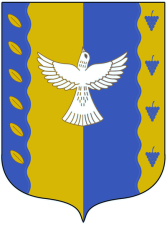 совет сельского поселенияАХМЕТОвский  сельсовет муниципального района Кушнаренковский районреспублики Башкортостан  452247, село Ахметово, ул. Центральная, 34Тел. 5-41-33